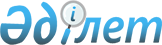 Қазақстан Республикасы Табиғи ресурстар және қоршаған ортаны қорғау министрлiгiнiң Орман, балық және аңшылық шаруашылығы комитетi мен оның қарауындағы жекелеген кәсiпорындардың кейбiр мәселелерiҚазақстан Республикасы Үкіметінің қаулысы 2001 жылғы 26 қыркүйек N 1248

      Ормандар мен жануарлар дүниесiн басқаруды одан әрi оңтайландыру және оларды пайдалануға бақылауды күшейту мақсатында Қазақстан Республикасының Үкiметi қаулы етеді: 

      1. Қосымшаға сәйкес Қазақстан Республикасы Табиғи ресурстар және қоршаған ортаны қорғау министрлiгi Орман, балық және аңшылық шаруашылығы комитетiнiң республикалық мемлекеттiк кәсiпорындары (бұдан әрi - Кәсiпорындар) олардың қызметiнiң негiзгi мәнi сақталу шартымен коммуналдық меншiкке берiлсiн. 

      2. Табиғи ресурстар және қоршаған ортаны қорғау министрлiгi Қазақстан Республикасының Қаржы министрлiгiмен бiрлесiп, облыстар әкiмдерiмен келiсiм бойынша заңнамада белгiленген тәртiппен Кәсiпорындарды қабылдау-беру жөнiнде қажетті ұйымдастыру iс-шараларын жүзеге асырсын. 

      3. Облыстар әкiмдерi Кәсiпорындардың мемлекеттiк қайта тiркелуiн заңнамада белгiленген тәртiппен қамтамасыз етсiн және осы қаулыны іске асыру жөнiнде өзге де қажетті шараларды қабылдасын. 

      4. Қазақстан Республикасы Үкiметінің кейбiр шешiмдерiне мынадай өзгерiстер енгiзiлсiн: 



      1) күші жойылды - ҚР Үкіметінің 05.08.2013 № 796 қаулысымен;

      2) "Қазақстан Республикасы Табиғи ресурстар және қоршаған ортаны қорғау министрлiгiнiң Орман, балық және аңшылық шаруашылығы комитетi мен оның қарауындағы жекелеген ұйымдардың мәселелерi" туралы Қазақстан Республикасы Үкiметiнiң 2000 жылғы 10 ақпандағы N 198 P000198_ қаулысына (Қазақстан Республикасының ПҮКЖ-ы, 2000 ж., N 5-6, 74-құжат): 

      Қазақстан Республикасының Табиғи ресурстар және қоршаған ортаны қорғау министрлiгi Орман, балық және аңшылық шаруашылығы комитетiнiң қарауындағы ұйымдардың тiзбесiнде:

      мына жолдар алынып тасталсын:

      "Шаруашылық жүргiзу құқығындағы "Ақтау орманы" республикалық мемлекеттiк кәсiпорны

      Шаруашылық жүргiзу құқығындағы "Ақтөбе орманы" республикалық мемлекеттiк кәсiпорны

      Шаруашылық жүргiзу құқығындағы "Атырау орманы" республикалық мемлекеттiк кәсiпорны

      Шаруашылық жүргiзу құқығындағы "Арқа орманы" республикалық мемлекеттiк кәсiпорны

      Шаруашылық жүргiзу құқығындағы "Батыс орманы" республикалық мемлекеттiк кәсiпорны

      Шаруашылық жүргiзу құқығындағы "Баян орманы" республикалық мемлекеттiк кәсiпорны

      Шаруашылық жүргiзу құқығындағы "Жетiсу орманы" республикалық мемлекеттiк кәсiпорны

      Шаруашылық жүргiзу құқығындағы "Қаратал орманы" республикалық мемлекеттiк кәсiпорны

      Шаруашылық жүргiзу құқығындағы "Көкше орманы" республикалық мемлекеттiк кәсiпорны

      Шаруашылық жүргiзу құқығындағы "Қостанай орманы" республикалық мемлекеттiк кәсiпорны

      Шаруашылық жүргiзу құқығындағы "Оңтүстiк орманы" республикалық мемлекеттiк кәсiпорны

      Шаруашылық жүргiзу құқығындағы "Сыр бойы орманы" республикалық мемлекеттiк кәсiпорны

      Шаруашылық жүргiзу құқығындағы "Солтүстiк орманы" республикалық мемлекеттiк кәсiпорны

      Шаруашылық жүргізу құқығындағы "Тараз орманы" республикалық мемлекеттік кәсіпорны

      Шаруашылық жүргізу құқығындағы "Шығыс орманы" республикалық мемлекеттік кәсіпорны".

      Ескерту. 4-тармаққа өзгеріс енгізілді - ҚР Үкіметінің 05.08.2013 № 796 қаулысымен.

      5. Осы қаулы қол қойылған күнінен бастап күшіне енеді.      Қазақстан Республикасы

      Премьер-Министрінің

      бірінші орынбасары                                           Қазақстан Республикасы

                                                Yкiметiнiң

                                         2001 жылғы 26 қыркүйектегi

                                             N 1248 қаулысына

                                                 қосымша       Қазақстан Республикасының Табиғи ресурстар және қоршаған

         ортаны қорғау министрлiгi Орман, балық және аңшылық

        шаруашылығы комитетiнiң коммуналдық меншiкке берiлетiн

              республикалық мемлекеттiк кәсiпорындарының

                              ТIЗБЕСI---------------------------------------------------------------------

          Кәсiпорындардың атауы        !        Облыстардың атауы

---------------------------------------------------------------------

1.  "Ақтау орманы" республикалық

    мемлекеттiк кәсiпорны (шаруашылық 

    жүргiзу құқығында)                       Маңғыстау облысы2.  "Ақтөбе орманы" республикалық 

    мемлекеттiк кәсiпорны (шаруашылық

    жүргiзу құқығында)                       Ақтөбе облысы3.  "Атырау орманы" республикалық 

    мемлекеттiк кәсiпорны (шаруашылық

    жүргiзу құқығында)                       Атырау облысы4.  "Арқа орманы" республикалық

    мемлекеттiк кәсiпорны (шаруашылық

    жүргiзу құқығында)                       Қарағанды облысы5.  "Батыс орманы" республикалық

    мемлекеттiк кәсiпорны (шаруашылық

    жүргiзу құқығында)                       Батыс Қазақстан облысы6.  "Баян орманы" республикалық

    мемлекеттiк кәсiпорны (шаруашылық

    жүргiзу құқығында)                       Павлодар облысы7.  "Жетiсу орманы" республикалық

    мемлекеттік кәсiпорны (шаруашылық

    жүргізу құқығында)                       Алматы облысы8.  "Қаратал орманы" республикалық

    мемлекеттік кәсiпорны (шаруашылық

    жүргізу құқығында)                       Алматы облысы9.  "Көкше орманы" республикалық

    мемлекеттік кәсiпорны (шаруашылық

    жүргізу құқығында)                       Ақмола облысы10. "Қостанай орманы" республикалық

    мемлекеттік кәсiпорны (шаруашылық

    жүргізу құқығында)                       Қостанай облысы11. "Оңтүстiк орманы" республикалық

    мемлекеттік кәсiпорны (шаруашылық

    жүргізу құқығында)                     Оңтүстік Қазақстан облысы12. "Сыр бойы орманы" республикалық

    мемлекеттік кәсiпорны (шаруашылық

    жүргізу құқығында)                       Қызылорда облысы13. "Солтүстiк орманы" республикалық

    мемлекеттік кәсiпорны (шаруашылық

    жүргізу құқығында)                    Солтүстiк Қазақстан облысы14. "Тараз орманы" республикалық

    мемлекеттік кәсiпорны (шаруашылық

    жүргізу құқығында)                       Жамбыл облысы15. "Шығыс орманы" республикалық

    мемлекеттік кәсiпорны (шаруашылық

    жүргізу құқығында)                       Шығыс Қазақстан облысы---------------------------------------------------------------------
					© 2012. Қазақстан Республикасы Әділет министрлігінің «Қазақстан Республикасының Заңнама және құқықтық ақпарат институты» ШЖҚ РМК
				